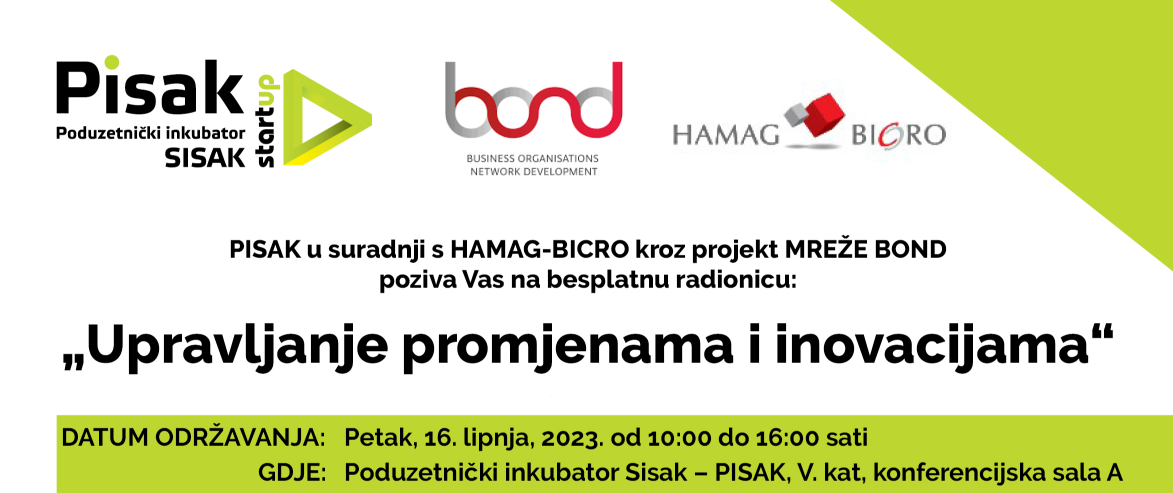 PRIJAVNI LISTMolimo Vas da ispunjen prijavni list pošaljete na email: info@pisak.biz najkasnije do četvrtka, 15. lipnja, 2023.Ime i prezimeOIB InstitucijaAdresaTel/mobE-mail 